SPESIFIKASITOTAL STATIONNote:Mohon dapat menyampaikan :Surat Penawaran dengan harga yang sudah Net Harga sudah meliputi biaya pengiriman dengan franco Ambon (Alamat PT SUCOFINDO Unit Pelayanan Ambon), Biaya Instalasi, Biaya Pelatihan dan Uji coba.Lampiran surat penawaran berupa spesifikasi detail.Penyedia Eksternal yang mengikuti pengadaan ini harus melampirkan sertifikat TKDN / surat pernyataan penggunaan komponen dalam negeri (TKDN)Pakta Integritas (dapat di down load pada link (https://eproc.sucofindo.co.id/index.php/paktaintegritas ) Note: untuk menghindari kesalahan pada submit harga, kepada Bapak / Ibu agar dapat mendownload user manualnya pada link https://eproc.sucofindo.co.id/index.php/usermanual ) – Dokumen – User ManualNama barang  a)TOTAL STATIONMerkLEICA FELXILINEType/ modelLeica TS 07 Persyaratan tambahan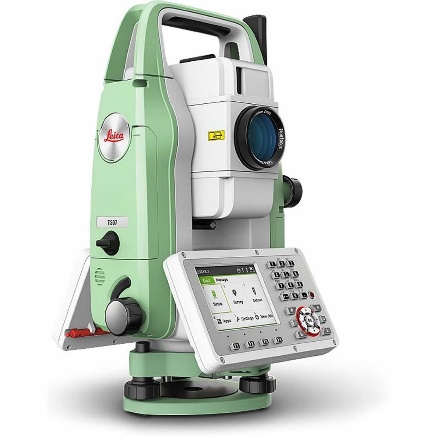 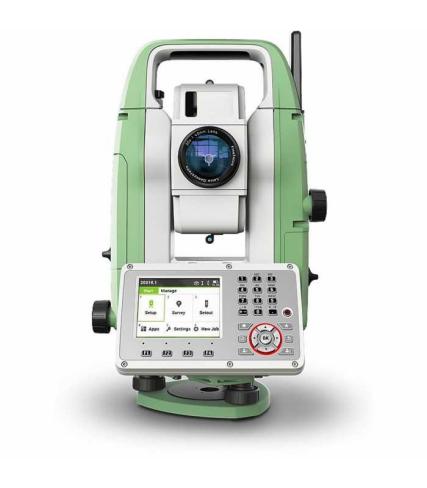 Weight 9.5 to 9.9 lbs (4.3 to 4.5 kg)Dimensions 12.51” L x 8.81” W x 7.66” H (31.8 cm x 22.4 cm x 19.5 cm)Warranty 1-yearProtection Class IP66 dustproof and water jet resistantInternal Memory 2 GBSoftware FlexFieldTribrach N/AAngle MeasurementMeasuring Method/Reading System Absolute, continuous, diametricalAccuracy 1 second, 2 second, 3 second, 5 second, 7 secondDistance MeasurementUnit of Measure (distance display) m/ftEDM Accuracy (Precision) 1 mm + 1.5 ppm (typical 2.4 s)Tilt Sensor/CompensatorRange ±4 degreesType Quadruple-axisSetting Accuracy ±2″ / 3″ / 5″Battery/PowerPower Source Rechargeable Li-ion batteriesBattery Life Up to 30 hours (GEB361)Display and KeypadType 3.5″ LCD colored displaySides SingleKeys 28 keys, illuminatedTouchscreen YesBacklight YesPixels 320 x 240 pixelsSudah Terkalibrasi KANJumlah1 UnitFrancoUnit Pelayanan (UP) Ambon